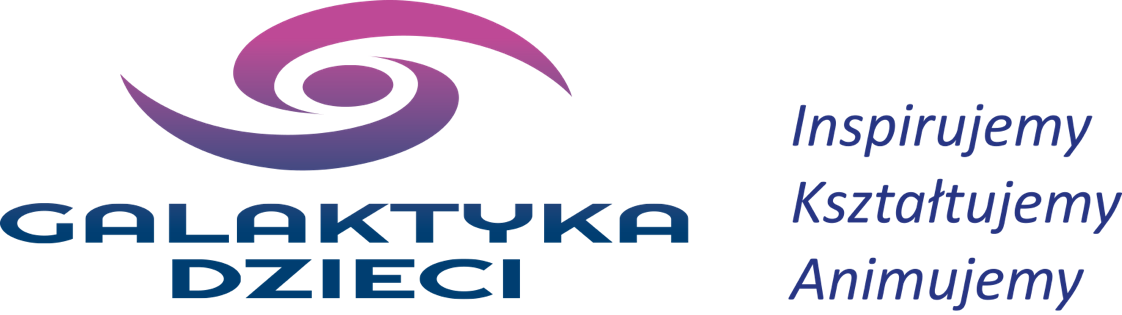 REGULAMIN REKRUTACJI DZIECI W PRZEDSZKOLU „GALAKTYKA DZIECI”Podstawy prawne:Ustawa o systemie oświaty oświaty z dnia 7 września 1991 r. (Dz. U. z 2015 r. poz. 2156 oraz z 2016 r. poz. 35, 64, 195, 668 i 1010), rozporządzenia wykonawcze do ustawy o systemie oświaty, dotyczące placówek niepublicznych. Ustawa z dnia 14 grudnia 2016 r.  – Prawo Oświatowe.Statut Przedszkola Niepublicznego “GALAKTYKA DZIECI”Zapisy do Przedszkola odbywają codziennie w godzinach otwarcia Przedszkola. Dokumenty należy złożyć osobiście lub mailowo pod adresem: przedszkolegalaktykadzieci@gmail.comPrzedszkole można obejrzeć po uprzednim umówieniu się z Dyrektorem Przedszkola – tel. kontaktowy 570450222.§1   Podstawowe zasady przebiegu procesu rekrutacyjnego.Do Przedszkola przyjmowane są dzieci w wieku od 3 – 6 lat.W uzasadnionych przypadkach Dyrektor Przedszkola może przyjąć dziecko, które ukończyło 2,5 roku.Rekrutacja prowadzona jest cały rok, do momentu wyczerpania miejsc. Zapisy dzieci do Przedszkola prowadzi Dyrektor placówki.Rodzice/opiekunowie prawni zobowiązani są przy zapisywaniu dziecka:a) złożyć wypełnioną kartę zgłoszenia oraz inne wymagane dokumenty do Przedszkola  b) uiścić wpisowe w wysokości 400 zł (słownie: czterysta złotych).      7. Rezygnacja z Przedszkola po uiszczeniu wpisowego może odbywać się poprzez złożenie pisemnej rezygnacji.       8. W przypadku powiadomienia o rezygnacji z Przedszkola wpisowe nie podlega zwrotowi.     9. O przyjęciu dziecka do Przedszkola decyduje Dyrektor Przedszkola w porozumieniu z Osobą Prowadzącą.     10. O przyjęciu lub odmowie przyjęcia dziecka (dzieci) do przedszkola rodzice (prawni opiekunowie) są powiadamiani przez Dyrektora Przedszkola ustnie przy złożeniu zgłoszenia lub telefonicznie, mailowo. Przedszkole nie wywiesza list osób przyjętych.      11. Dzieci, które nie zostały przyjęte do Przedszkola w pierwszym terminie zostają wpisane na listę rezerwową. Mogą zostać przyjęte do Przedszkola w sytuacji rezygnacji osoby przyjętej z pierwszej listy, uwzględniając daną grupę wiekową.§ 2 Szczegółowe kryteria rekrutacji.W przypadku zgłoszenia większej liczby dzieci niż limit posiadanych miejsc, stosuje się szczegółowe kryteria przyjęć dzieci.W kryteriach tych uwzględniane jest pierwszeństwo:pierwszeństwo dzieci już uczęszczających do Przedszkola Niepublicznego Galaktyka Dzieci, pierwszeństwo dzieci, których rodzeństwo uczęszcza do Przedszkola Galaktyka Dzieci, kolejność zgłoszeń według danego rocznika i liczby wolnych miejsc w danej grupie.Wymagania w stosunku do dziecka przyjmowanego do PrzedszkolaDziecko potrafi mówić jest komunikatywne, zgłasza potrzeby fizjologiczne nauczycielowi,Potrafi mówić krótkie zdania i prowadzić krótką rozmowę,Dziecko korzysta z toalety (może mieć pieluchomajtki na wszelki wypadek),Dziecko stara się samodzielnie jeść przy stoliku, potrafi pić z kubka,Dziecko nie może mieć smoczka, butelki lub kubeczków niekapków,Potrafi samodzielnie myć ręce,Potrafi powiedzieć , jak się nazywa ,Wkłada buty.§ 3 Dokumentacja procesu rekrutacjiW Przedszkolu obowiązują następujące dokumenty dotyczące rekrutacji:a) karta zgłoszenia do Przedszkola,b) umowa o świadczenie usług.§ 4 Przepisy dodatkowePrzez rodziców rozumie się również prawnych opiekunów i rodziców zastępczych.W trakcie roku przedszkolnego dzieci przyjmowane są do Przedszkola decyzją Dyrektora Przedszkola w miarę wolnych miejsc w poszczególnych grupach wiekowych.